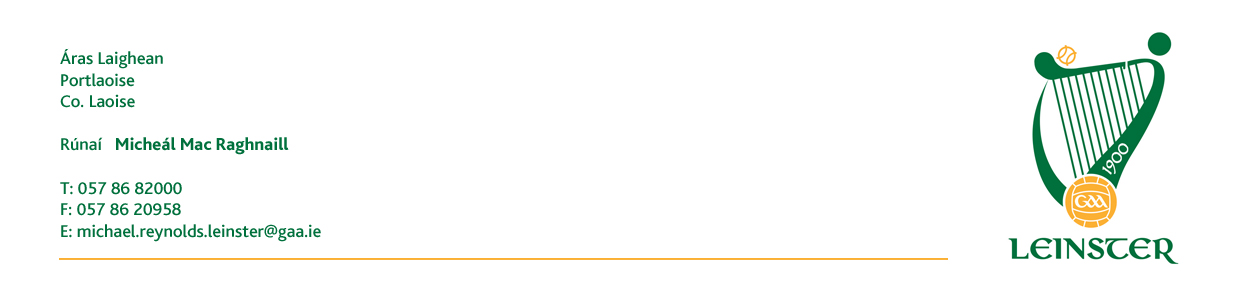 GAA Clubs And County Boards Urged To Support Scór This SeasonGAA Clubs and County Boards have been urged to help boost the participation levels in Scór this season. The competitions were described as an opportunity to enhance GAA Clubs’ links with their local communities at a well-attended Leinster Scór launch on Thursday night, 28th September. Some counties have been struggling to attract interest in recent years but Leinster GAA Chairman, Jim Bolger said that everything possible will be done to promote Scór in the province.Speaking at the launch at Aras Laighean, Portlaoise, Mr Bolger noted that a Strategic Plan for Scór is in place in Leinster and he appealed to GAA officers to help the competitions flourish again. Scór Sinsear and Scór na nÓg (for under 17s) have been organised by the GAA since 1969 with the aim of promoting Ireland’s culture while offering members of the association the chance to represent their club in a variety of disciplines. These include Figure Dancing, Solo Singing, Recitation/Storytelling, Instrumental Music, Léiriú (drama), Ballad Group, Set Dancing and Table Quiz. Leinster Scór Secretary, Aine Kennedy said it is also their intention to increase the opportunities for Scór participants to showcase their talents at GAA games and events.“For counties that haven’t been involved for a few years, our Scór committee have offered to provide training nights and we will do our best to help out in any way,” Ms Kennedy said. “We are delighted that there is already a revival in some counties.”She revealed that the Leinster Scór na nÓg semi-finals will take place on December 9th and 10th, with the final on 13th or 14th January 2018. The Scór competitions for adults will commence in early 2018. The attendance at the launch also included Leinster GAA C.E.O. Michael Reynolds, National Scór Chairman and Secretary, Antóin MacGabhann and Siobhán Ní Chuana, and several volunteers who organise the events in Leinster counties each year. Entertainment at the launch was provided by the All-Ireland Scór na nÓg Ballad Group champions from Moate, Co. Westmeath, and young musicians from Wexford and Kilkenny. Presentations were made to long-serving officials Donal Hickey (Dublin) and Aidan Walsh (Westmeath), whose terms on the Leinster Scór committee finished recently. 